Hague Agreement Concerning the International Registration of Industrial DesignsAccession to the 1999 Act:  SamoaOn October 2, 2019, the Government of Samoa deposited with the Director General of the World Intellectual Property Organization (WIPO) its instrument of accession to the Geneva (1999) Act of the Hague Agreement Concerning the International Registration of Industrial Designs.The instrument of accession was accompanied by the following declarations:–	the declaration referred to in Article 11(1)(a) of the 1999 Act, whereby the maximum period for the deferment of the publication of an industrial design provided for by the legislation of Samoa is 12 months from the filing date or, where priority is claimed, from the priority date;  and–	the declaration as required under Article 17(3)(c) of the 1999 Act, specifying that the maximum duration of protection provided for by the legislation of Samoa in respect of industrial designs is 15 years.In accordance with Article 28(3)(b) of the 1999 Act, the 1999 Act and the declarations made will enter into force, in respect of Samoa, on January 2, 2020.The accession of Samoa to the 1999 Act brings the number of Contracting Parties to this Act to 62 and the total number of Contracting Parties to the Hague Agreement to 72.  A list of the Contracting Parties to the Hague Agreement is available on the WIPO website at the following address:  www.wipo.int/export/sites/www/treaties/en/documents/pdf/hague.pdf.November 27, 2019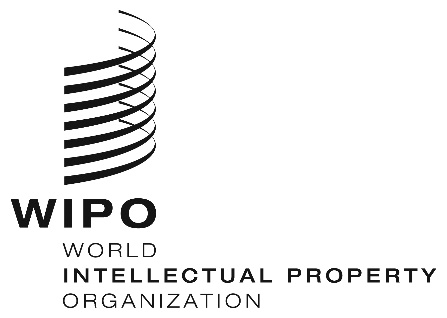 INFORMATION NOTICE NO. 7/2019  INFORMATION NOTICE NO. 7/2019  INFORMATION NOTICE NO. 7/2019  